Приложение.Деление на группы по иллюстрациям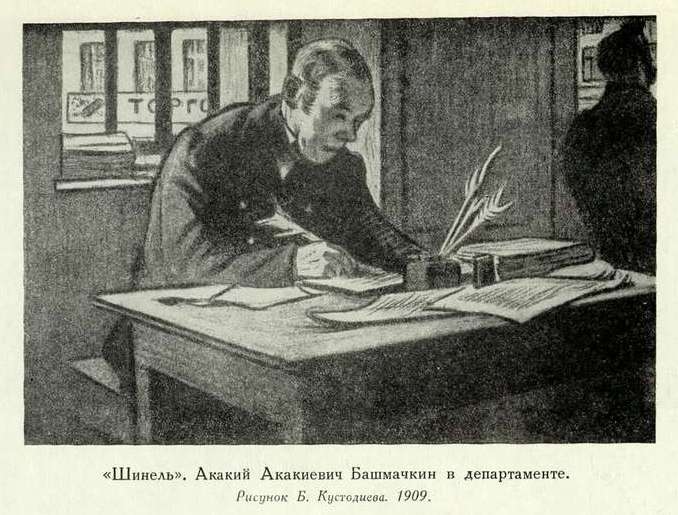 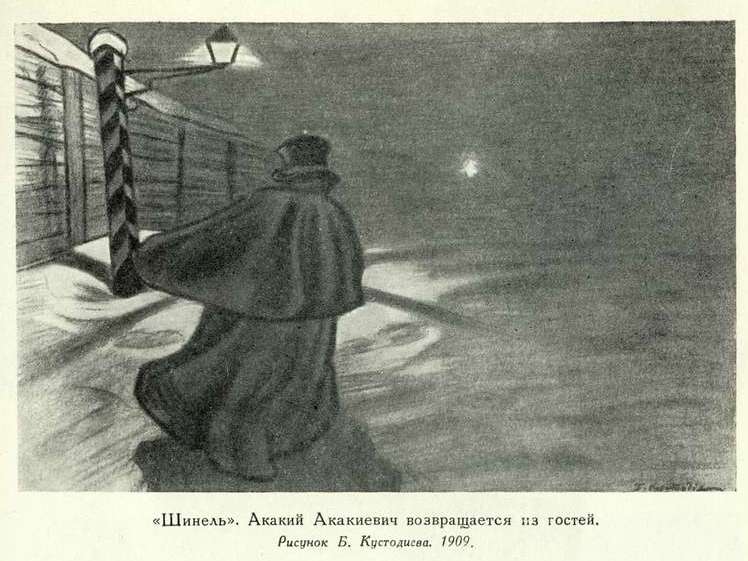 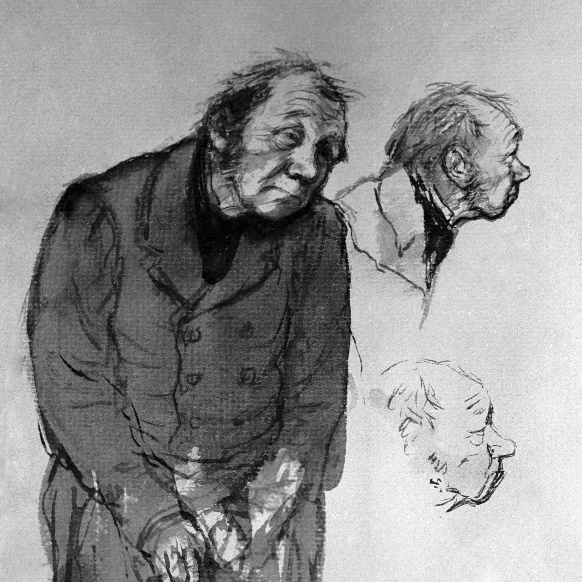 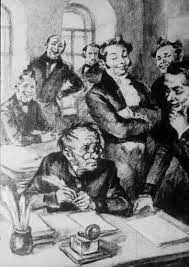 Раздел 2Раздел 2Тема «маленького человека»Тема «маленького человека»Тема «маленького человека»Тема «маленького человека»Тема «маленького человека»ФИО педагогаФИО педагогаДмитриева О.А.Дмитриева О.А.Дмитриева О.А.Дмитриева О.А.Дмитриева О.А.ДатаДата07.1107.1107.1107.1107.11Класс  9 Б,ЕКласс  9 Б,ЕКоличество присутствующих: отсутствующих:отсутствующих:отсутствующих:отсутствующих:Тема урока № 1Тема урока № 1Тема «маленького человека».История создания повести Н.В. Гоголя «Шинель»Тема «маленького человека».История создания повести Н.В. Гоголя «Шинель»Тема «маленького человека».История создания повести Н.В. Гоголя «Шинель»Тема «маленького человека».История создания повести Н.В. Гоголя «Шинель»Тема «маленького человека».История создания повести Н.В. Гоголя «Шинель»Цели обучения, которые достигаются на данном уроке (ссылка на учебную программу)Цели обучения, которые достигаются на данном уроке (ссылка на учебную программу)9.1.2.1 - понимать художественное произведение, критически осмысливая; выражать своё отношение к услышанному или прочитанному;9.2.6.1 - анализировать художественный мир произведения, оформляя своё представление с помощью различных способов свертывания информации (схемы, таблицы, интеллект-карты, ментальные карты, ПОПС-формулы, диаграммы и пр.);9.2.7.1 - определять способы выражения авторского отношения к героям и изображаемым событиям;9.1.2.1 - понимать художественное произведение, критически осмысливая; выражать своё отношение к услышанному или прочитанному;9.2.6.1 - анализировать художественный мир произведения, оформляя своё представление с помощью различных способов свертывания информации (схемы, таблицы, интеллект-карты, ментальные карты, ПОПС-формулы, диаграммы и пр.);9.2.7.1 - определять способы выражения авторского отношения к героям и изображаемым событиям;9.1.2.1 - понимать художественное произведение, критически осмысливая; выражать своё отношение к услышанному или прочитанному;9.2.6.1 - анализировать художественный мир произведения, оформляя своё представление с помощью различных способов свертывания информации (схемы, таблицы, интеллект-карты, ментальные карты, ПОПС-формулы, диаграммы и пр.);9.2.7.1 - определять способы выражения авторского отношения к героям и изображаемым событиям;9.1.2.1 - понимать художественное произведение, критически осмысливая; выражать своё отношение к услышанному или прочитанному;9.2.6.1 - анализировать художественный мир произведения, оформляя своё представление с помощью различных способов свертывания информации (схемы, таблицы, интеллект-карты, ментальные карты, ПОПС-формулы, диаграммы и пр.);9.2.7.1 - определять способы выражения авторского отношения к героям и изображаемым событиям;9.1.2.1 - понимать художественное произведение, критически осмысливая; выражать своё отношение к услышанному или прочитанному;9.2.6.1 - анализировать художественный мир произведения, оформляя своё представление с помощью различных способов свертывания информации (схемы, таблицы, интеллект-карты, ментальные карты, ПОПС-формулы, диаграммы и пр.);9.2.7.1 - определять способы выражения авторского отношения к героям и изображаемым событиям;Цель урокаЦель урока•	Понять содержание произведения Н.В.Гоголя «Шинель»•	Сделать анализ художественного мира произведения,  дать определения новым терминам•	Понять авторское отношение к героям произведения•	Понять содержание произведения Н.В.Гоголя «Шинель»•	Сделать анализ художественного мира произведения,  дать определения новым терминам•	Понять авторское отношение к героям произведения•	Понять содержание произведения Н.В.Гоголя «Шинель»•	Сделать анализ художественного мира произведения,  дать определения новым терминам•	Понять авторское отношение к героям произведения•	Понять содержание произведения Н.В.Гоголя «Шинель»•	Сделать анализ художественного мира произведения,  дать определения новым терминам•	Понять авторское отношение к героям произведения•	Понять содержание произведения Н.В.Гоголя «Шинель»•	Сделать анализ художественного мира произведения,  дать определения новым терминам•	Понять авторское отношение к героям произведенияКритерии успехаКритерии успехаЯсно и корректно выражает мыслиИспользует цитаты для подтверждения идейДелает вывод из сказанногоПредставляет иллюстративное изображение (в виде несплошного текста)Ясно и корректно выражает мыслиИспользует цитаты для подтверждения идейДелает вывод из сказанногоПредставляет иллюстративное изображение (в виде несплошного текста)Ясно и корректно выражает мыслиИспользует цитаты для подтверждения идейДелает вывод из сказанногоПредставляет иллюстративное изображение (в виде несплошного текста)Ясно и корректно выражает мыслиИспользует цитаты для подтверждения идейДелает вывод из сказанногоПредставляет иллюстративное изображение (в виде несплошного текста)Ясно и корректно выражает мыслиИспользует цитаты для подтверждения идейДелает вывод из сказанногоПредставляет иллюстративное изображение (в виде несплошного текста)Ход  урокаХод  урокаХод  урокаХод  урокаХод  урокаХод  урокаХод  урокаЭтапы урокаДеятельность учителяДеятельность учителяДеятельность учителяДеятельность обучающихсяОценивание РесурсыНачало урока2-3 минМотивацияУчитель задает вопрос: Какие ассоциации возникли у вас со словом ШИНЕЛЬ? Составляется облако ассоциаций.Наш урок посвящен повести Н.В. Гоголь. «Шинель» и истории ее создания, дороге жизни одного литературного героя.МотивацияУчитель задает вопрос: Какие ассоциации возникли у вас со словом ШИНЕЛЬ? Составляется облако ассоциаций.Наш урок посвящен повести Н.В. Гоголь. «Шинель» и истории ее создания, дороге жизни одного литературного героя.МотивацияУчитель задает вопрос: Какие ассоциации возникли у вас со словом ШИНЕЛЬ? Составляется облако ассоциаций.Наш урок посвящен повести Н.В. Гоголь. «Шинель» и истории ее создания, дороге жизни одного литературного героя.Отвечают на вопрос, составляют облакоНаблюдение учителяВидеороликИли презентация Изучение нового материала10-15 минут Середина урока15=20 минутК Актуализация знаний. Приём «Мозговой штурм»Как вы понимаете тему «маленького человека»?К 2. Целеполагание. Как видите, все имеют разные точки зрения. Чего вы ожидаете от урока?Знать биографию Гоголя, историю создания повести.Понимать:- каковы причины поступков героя;Оценивать характеристику, поступки героя, анализировать текст повести, делать выводы, доказывать свою точку зрения.Г 3. Источник информации. Презентация.Учебник. А) Стратегия «Одна минута»- учащиеся рассказывают то, что им известно о писателе.Б) Стратегия «Мы сами»- учащиеся в группах готовят сообщения1 гр.: Биография Н.В.Гоголя. Кратко2 гр.: «Петербургские повести».3 гр.: Что такое гуманизм?4 гр.:История создания повести «Шинель»4.Новая информация.Стратегия «Оратор»- каждой группе дается 2-3 минуты 5) Работа с текстом. Анализ начала повести «Шинель» - Кто же он? Г. Задание: составить несплошной текст , содержащий информацию о рождении , жизни Акакия Акакиевича .Выступления спикеров- «Горячий стул»К Актуализация знаний. Приём «Мозговой штурм»Как вы понимаете тему «маленького человека»?К 2. Целеполагание. Как видите, все имеют разные точки зрения. Чего вы ожидаете от урока?Знать биографию Гоголя, историю создания повести.Понимать:- каковы причины поступков героя;Оценивать характеристику, поступки героя, анализировать текст повести, делать выводы, доказывать свою точку зрения.Г 3. Источник информации. Презентация.Учебник. А) Стратегия «Одна минута»- учащиеся рассказывают то, что им известно о писателе.Б) Стратегия «Мы сами»- учащиеся в группах готовят сообщения1 гр.: Биография Н.В.Гоголя. Кратко2 гр.: «Петербургские повести».3 гр.: Что такое гуманизм?4 гр.:История создания повести «Шинель»4.Новая информация.Стратегия «Оратор»- каждой группе дается 2-3 минуты 5) Работа с текстом. Анализ начала повести «Шинель» - Кто же он? Г. Задание: составить несплошной текст , содержащий информацию о рождении , жизни Акакия Акакиевича .Выступления спикеров- «Горячий стул»К Актуализация знаний. Приём «Мозговой штурм»Как вы понимаете тему «маленького человека»?К 2. Целеполагание. Как видите, все имеют разные точки зрения. Чего вы ожидаете от урока?Знать биографию Гоголя, историю создания повести.Понимать:- каковы причины поступков героя;Оценивать характеристику, поступки героя, анализировать текст повести, делать выводы, доказывать свою точку зрения.Г 3. Источник информации. Презентация.Учебник. А) Стратегия «Одна минута»- учащиеся рассказывают то, что им известно о писателе.Б) Стратегия «Мы сами»- учащиеся в группах готовят сообщения1 гр.: Биография Н.В.Гоголя. Кратко2 гр.: «Петербургские повести».3 гр.: Что такое гуманизм?4 гр.:История создания повести «Шинель»4.Новая информация.Стратегия «Оратор»- каждой группе дается 2-3 минуты 5) Работа с текстом. Анализ начала повести «Шинель» - Кто же он? Г. Задание: составить несплошной текст , содержащий информацию о рождении , жизни Акакия Акакиевича .Выступления спикеров- «Горячий стул»Учащиеся отвечают на вопросыОбмен инфоРабота в группахА) готовят устное сообщениеСоставляют несплошной текст «Портрет героя»      Ф отзывы, комментарии, оценивание по критериям.Дескрипторы:*	Ясно и корректно выражает мысли= 1 б*	Использует цитаты для подтверждения идей= 0.5 б*	Делает вывод из сказанного= 1 б*	Представляет иллюстративное изображение= 1 б*активно участвует в обсуждении и подготовке = 0,5 б* спикер = 1 бНесплошной текст:- представляет образ главного героя- 1 б- подчёркивает детали в поведении, во внешнем облике, речи-1 б- передаёт позицию автора-1 б- аргументирует выбор- 1 б-проявляет творческие способности: креативность, красочность.а также аккуратность, последовательность и логичность=2 бИллюстрацииА4, фломастеры Подведение итогов урока (5 мин)Дом\работа:   дочитать повесть ло конца, ответить на вопросы на стр 170  1-4 Рефлексия. «Рефлексивный ринг»Сегодня я узнал…      Я научился… Меня удивило…У меня получилось… Было трудно…Я смог …                      Я понял, что…       Я теперь могу…Меня удивило…           Мне захотелось…Дом\работа:   дочитать повесть ло конца, ответить на вопросы на стр 170  1-4 Рефлексия. «Рефлексивный ринг»Сегодня я узнал…      Я научился… Меня удивило…У меня получилось… Было трудно…Я смог …                      Я понял, что…       Я теперь могу…Меня удивило…           Мне захотелось…Дом\работа:   дочитать повесть ло конца, ответить на вопросы на стр 170  1-4 Рефлексия. «Рефлексивный ринг»Сегодня я узнал…      Я научился… Меня удивило…У меня получилось… Было трудно…Я смог …                      Я понял, что…       Я теперь могу…Меня удивило…           Мне захотелось…Учащиеся подытоживают свои знания по изучаемой теме.  Наблюдение учителя и комментарии